QUESTION PAPER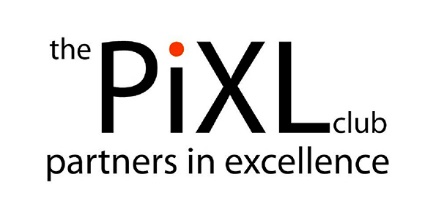 GCSE - AQA StyleENGLISH LITERATUREPaper 2 Modern texts and poetryTime: 2 hour 15 minutesMaterials
For this paper you must have:A 16-page answer bookInstructionsAnswer one question from Section A, one question from Section B and both questions in Section CWrite the information required on the front of your answer bookUse black ink or black ballpoint pen. Do not use pencilInformationThe marks for questions are shown in bracketsThe maximum mark for this paper is 96AO4 will be assessed in Section A. There are 4 marks available for AO4 in Section A in addition to 30 marks for answering the question. AO4 assesses the following skills: Use a range of vocabulary and sentence structures for clarity, purpose and effect, with accurate spelling and punctuationThere are 30 marks for Section B and 32 marks for Section CCommissioned by The PiXL Club Ltd.This resource is strictly for the use of member schools for as long as they remain members of The PiXL Club. It may not be copied, sold, or transferred to a third party or used by the school after membership ceases. Until such time it may be freely used within the member school.All opinions and contributions are those of the authors. The contents of this resource are not connected with, or endorsed by, any other company, organisation or institution.PiXL Club Ltd endeavour to trace and contact copyright owners. If there are any inadvertent omissions or errors in the acknowledgements or usage, this is unintended and PiXL will remedy these on written notification.SECTION A - Modern Texts: Questions 1-24 (30 marks: A01=12, A02=12, AO3=6)Section A: Modern Prose or DramaEITHER		JB Priestley - An Inspector CallsHow does Priestley use the character of Mr Birling to explore ideas about responsibility?Write about:how Priestley presents the character of Mr Birlinghow Priestley uses the character of Mr Birling to explore ideas about responsibility.[30 marks]AO4 [4 marks]OR		How does Priestley present manipulation in An Inspector Calls?Write about:how some characters manipulate, or are manipulated by, othershow Priestley presents manipulation by the way he writes.[30 marks]AO4 [4 marks]OR		Willy Russell - Blood BrothersIn Blood Brothers, Mickey says ‘Well, how come you got everything … an’ I got nothin’?’ How does Russell use the characters of Mickey and Eddie to explore ideas about inequality?Write about:how Russell presents Mickey and Eddiehow Russell uses these characters to explore ideas about inequality.[30 marks]AO4 [4 marks]OR	How does Russell explore ideas about betrayal in Blood Brothers?Write about:the ways particular characters betray each otherhow Russell explores ideas about betrayal by the way he writes.[30 marks]AO4 [4 marks]OR		Alan Bennett - The History BoysHow does Bennett use the teachers to explore ideas about history and the truth?Write about:how Bennett presents the charactershow Bennett uses the characters to explore ideas about history and the truth.[30 marks]AO4 [4 marks]OR	How does Bennett present conformity in The History Boys?Write about:the ideas about conformity in The History Boyshow Bennett presents these ideas by the way he writes.[30 marks]AO4 [4 marks]OR		Dennis Kelly - DNAHow does Kelly present different characters as leaders in DNA?Write about:how Kelly presents different characters as leadershow Kelly uses different characters to explore ideas about leadership.[30 marks]AO4 [4 marks]OR	How does Kelly explore the effects of obedience in DNA?Write about:how some of the characters are presented as obedienthow Kelly presents the effects of obedience.[30 marks]AO4 [4 marks]OR		Simon Stephens - The Curious Incident of the Dog in the Night-TimeHow does Stephens present the importance of telling the truth in The Curious Incident of the Dog in the Night-Time?Write about:how Stephens presents characters telling the truth or lyinghow Stephens presents attitudes towards telling the truth.[30 marks]AO4 [4 marks]OR	How does Stephens present Christopher’s mother as a parent?Write about:what Christopher’s mother says and doeshow Stephens presents Christopher’s mother.[30 marks]AO4 [4 marks]OR		Shelagh Delaney - A Taste of HoneyHow does Delaney present responsibility in A Taste of Honey?Write about:the ideas about responsibility in A Taste of Honeyhow Delaney presents these ideas by the way she writes[30 marks]AO4 [4 marks]OR	How does Delaney present the character of Jo as independent in A Taste of Honey?Write about:how Delaney presents the character of Johow Delaney uses the character of Jo to explore ideas about independence. [30 marks]AO4 [4 marks]OR		William Golding - Lord of the FliesHow does Golding explore loss of innocence in Lord of the Flies?Write about:how Golding presents loss of innocencehow Golding explores these ideas through the way he writes.[30 marks]AO4 [4 marks]OR	How does Golding use the character of Jack to explore ideas about power?Write about:how Golding presents the character of Jackhow Golding uses Jack to explore ideas about power. [30 marks]AO4 [4 marks]OR		AQA Anthology – Telling TalesHow do writers present loss in ‘Chemistry’ and in one other story from Telling Tales?Write about:some of the ideas about loss that are presented in the two storieshow the writers present these ideas by the ways they write.[30 marks]AO4 [4 marksOR	How do writers present prejudice in ‘My Polish Teacher’s Tie’ and in one other story from Telling Tales?Write about:some of the ideas about discrimination that are presented in the two storieshow the writers present these ideas by the ways they write.[30 marks]AO4 [4 marks]OR		George Orwell - Animal FarmHow does Orwell explore idealism in Animal Farm?Write about:how Orwell presents different characters as idealistichow Orwell explores idealism through the way he writes. [30 marks]AO4 [4 marks]OR	How does Orwell use the character of Boxer to explore ideas about class?Write about:how Orwell presents the character of Boxerhow Orwell uses Boxer to explore attitudes about class. [30 marks]AO4 [4 marks]OR		Kazuo Ishiguro - Never Let Me GoHow does Ishiguro present ideas about identity in Never Let Me Go?Write about:how Ishiguro uses different characters to explore identityhow Ishiguro presents these ideas by the way he writes[30 marks]AO4 [4 marks]ORHow does Ishiguro present romantic relationships in Never Let Me Go?Write about:how Ishiguro presents different romantic relationshipshow Ishiguro presents ideas about romantic relationships by the way he writes.[30 marks]AO4 [4 marks]OR		Meera Syal - Anita and MeHow does Syal explore ideas of belonging in Anita and Me?Write about:how Syal presents ideas of belonginghow Syal explores ideas of belonging by the way she writes.[30 marks]AO4 [4 marks]OR	How does Syal present different attitudes towards parenthood in Anita and Me?Write about:how Syal presents parents in the novelhow Syal presents different attitudes towards parenthood by the way she writes.[30 marks]AO4 [4 marks]OR		Stephen Kelman - Pigeon EnglishHow does Kelman use the character of Harrison to explore importance of imagination in Pigeon English?Write about:how Kelman presents the character of Harrison in the novelhow Kelman uses Harrison to explore the importance of imagination.[30 marks]AO4 [4 marks]OR	How does Kelman explore attitudes towards crime in Pigeon English?Write about:how Kelman presents different characters’ attitudes towards crimehow Kelman explores attitudes towards crime by the way he writes.[30 marks]AO4 [4 marks]SECTION B - Poetry: Questions 25-26 (30 marks: A01=12, A02=12, AO3=6)Section B: PoetryLove and RelationshipsCompare how poets present growing older in ‘Mother, any distance’ and one other poem from ‘Love and Relationships.’[30 marks]Power and ConflictCompare how poets present experiences of war in ‘Bayonet Charge’ and one other poem from ‘Power and Conflict.’[30 marks]SECTION C - Unseen Poetry: Question 27.1 (24 marks: A01=12, A02=12)Section C: Unseen PoetryIn ‘Storm in the Black Forest’, how does the poet present the speaker’s feelings about the storm?[24 marks]In both ‘Storm in the Black Forest’ and ‘The Moment’ the speakers describe the relationship between man and nature. What are the similarities and/or differences between the ways the poets present this relationship?[8 marks]MarkAOTypical FeaturesHow to Arrive at a MarkLevel 6Convincing, critical analysis and exploration26-30 marksAO1Critical, exploratory, conceptualised response to task and whole textJudicious use of precise references to support interpretation(s)At the top of the level, a candidate’s response is likely to be a critical, exploratory, well-structured argument. It takes a conceptualised approach to the full task supported by a range of judicious references. There will be a fine-grained and insightful analysis of language and form and structure supported by judicious use of subject terminology. Convincing exploration of one or more ideas / perspectives / contextual factors / interpretations.At the bottom of the level, a candidate will have Level 5 and be starting to demonstrate elements of exploratory thought and/or analysis of writer’s methods and / or contexts.Level 6Convincing, critical analysis and exploration26-30 marksAO2Analysis of writer’s methods with subject terminology used judiciouslyExploration of effects of writer’s methods on readerAt the top of the level, a candidate’s response is likely to be a critical, exploratory, well-structured argument. It takes a conceptualised approach to the full task supported by a range of judicious references. There will be a fine-grained and insightful analysis of language and form and structure supported by judicious use of subject terminology. Convincing exploration of one or more ideas / perspectives / contextual factors / interpretations.At the bottom of the level, a candidate will have Level 5 and be starting to demonstrate elements of exploratory thought and/or analysis of writer’s methods and / or contexts.Level 6Convincing, critical analysis and exploration26-30 marksAO3Exploration of ideas / perspectives / contextual factors shown by specific, detailed links between context / text / taskAt the top of the level, a candidate’s response is likely to be a critical, exploratory, well-structured argument. It takes a conceptualised approach to the full task supported by a range of judicious references. There will be a fine-grained and insightful analysis of language and form and structure supported by judicious use of subject terminology. Convincing exploration of one or more ideas / perspectives / contextual factors / interpretations.At the bottom of the level, a candidate will have Level 5 and be starting to demonstrate elements of exploratory thought and/or analysis of writer’s methods and / or contexts.Level 5Thoughtful, developed consideration21-25 marksAO1Thoughtful, developed response to task and whole textApt references integrated into interpretation(s)At the top of the level, a candidate’s response is likely to be thoughtful, detailed and developed. It takes a considered approach to the full task with references integrated into interpretation; there will be a detailed examination of the effects of language and/or structure and/or form supported by apt use of subject terminology. Examination of ideas/perspectives/contextual factors, possibly including alternative interpretations/deeper meanings.At the bottom of the level, a candidate will have Level 4 and be starting to demonstrate elements of thoughtful consideration and/or examination of writer’s methods and/or contexts.Level 5Thoughtful, developed consideration21-25 marksAO2Examination of writer’s methods with subject terminology used effectively to support consideration of methodsExamination of effects of writer’s methods on readerAt the top of the level, a candidate’s response is likely to be thoughtful, detailed and developed. It takes a considered approach to the full task with references integrated into interpretation; there will be a detailed examination of the effects of language and/or structure and/or form supported by apt use of subject terminology. Examination of ideas/perspectives/contextual factors, possibly including alternative interpretations/deeper meanings.At the bottom of the level, a candidate will have Level 4 and be starting to demonstrate elements of thoughtful consideration and/or examination of writer’s methods and/or contexts.Level 5Thoughtful, developed consideration21-25 marksAO3Thoughtful consideration of ideas / perspectives / contextual factors shown by examination of detailed links between context / text / taskAt the top of the level, a candidate’s response is likely to be thoughtful, detailed and developed. It takes a considered approach to the full task with references integrated into interpretation; there will be a detailed examination of the effects of language and/or structure and/or form supported by apt use of subject terminology. Examination of ideas/perspectives/contextual factors, possibly including alternative interpretations/deeper meanings.At the bottom of the level, a candidate will have Level 4 and be starting to demonstrate elements of thoughtful consideration and/or examination of writer’s methods and/or contexts.Level 4Clear understanding16-20 marksAO1Clear, explained response to task and whole textEffective use of references to support explanationAt the top of the level, a candidate’s response is likely to be clear, sustained and consistent. It takes a focused response to the full task which demonstrates clear understanding. It uses a range of references effectively to illustrate and justify explanation; there will be clear explanation of the effects of a range of writer’s methods supported by appropriate use of subject terminology. Clear understanding of ideas/perspectives/contextual factors.At the bottom of the level, a candidate will have Level 3 and be starting to demonstrate elements of understanding and/or explanation of writer’s methods and/or contexts.Level 4Clear understanding16-20 marksAO2Clear explanation of writer’s methods with appropriate use of relevant subject terminologyUnderstanding of effects of writer’s methods on readerAt the top of the level, a candidate’s response is likely to be clear, sustained and consistent. It takes a focused response to the full task which demonstrates clear understanding. It uses a range of references effectively to illustrate and justify explanation; there will be clear explanation of the effects of a range of writer’s methods supported by appropriate use of subject terminology. Clear understanding of ideas/perspectives/contextual factors.At the bottom of the level, a candidate will have Level 3 and be starting to demonstrate elements of understanding and/or explanation of writer’s methods and/or contexts.Level 4Clear understanding16-20 marksAO3Clear understanding of ideas/perspectives / contextual factors shown by specific links between context / text / taskAt the top of the level, a candidate’s response is likely to be clear, sustained and consistent. It takes a focused response to the full task which demonstrates clear understanding. It uses a range of references effectively to illustrate and justify explanation; there will be clear explanation of the effects of a range of writer’s methods supported by appropriate use of subject terminology. Clear understanding of ideas/perspectives/contextual factors.At the bottom of the level, a candidate will have Level 3 and be starting to demonstrate elements of understanding and/or explanation of writer’s methods and/or contexts.Level 3Explained, structured comments11-15 marksAO1Some explained response to task and whole textReferences used to support a range of relevant commentsAt the top of the level, a candidate’s response is likely to be explanatory in parts. It focuses on the full task with a range of points exemplified by relevant references from the text; there will be identification of effects of a range of writer’s methods supported by some relevant terminology. Explanation of some relevant contextual factors.At the bottom of the level, a candidate will have Level 2 and be starting to explain and/or make relevant comments on writer’s methods and/or contexts. Level 3Explained, structured comments11-15 marksAO2Explained / relevant comments on writer’s methods with some relevant use of subject terminologyIdentification of effects of writer’s methods on readerAt the top of the level, a candidate’s response is likely to be explanatory in parts. It focuses on the full task with a range of points exemplified by relevant references from the text; there will be identification of effects of a range of writer’s methods supported by some relevant terminology. Explanation of some relevant contextual factors.At the bottom of the level, a candidate will have Level 2 and be starting to explain and/or make relevant comments on writer’s methods and/or contexts. Level 3Explained, structured comments11-15 marksAO3Some understanding of implicit ideas / perspectives / contextual factors shown by links between context / text / taskAt the top of the level, a candidate’s response is likely to be explanatory in parts. It focuses on the full task with a range of points exemplified by relevant references from the text; there will be identification of effects of a range of writer’s methods supported by some relevant terminology. Explanation of some relevant contextual factors.At the bottom of the level, a candidate will have Level 2 and be starting to explain and/or make relevant comments on writer’s methods and/or contexts. Level 2Supported, relevant comments6-10 marksAO1Supported response to task and textComments on referencesAt the top of the level, a candidate’s response is likely to be relevant and supported by some explanation. It will include some focus on the task with relevant comments and some supporting references from the text. There will be identification of effects of deliberate choices made by writer with some reference to subject terminology. Awareness of some contextual factors.At the bottom of the level, a candidate’s response will have Level 1 and be starting to focus on the task and/or starting to show awareness of the writer making choices and/or awareness of context.Level 2Supported, relevant comments6-10 marksAO2Identification of writer’s methodsSome reference to subject terminologyAt the top of the level, a candidate’s response is likely to be relevant and supported by some explanation. It will include some focus on the task with relevant comments and some supporting references from the text. There will be identification of effects of deliberate choices made by writer with some reference to subject terminology. Awareness of some contextual factors.At the bottom of the level, a candidate’s response will have Level 1 and be starting to focus on the task and/or starting to show awareness of the writer making choices and/or awareness of context.Level 2Supported, relevant comments6-10 marksAO3Some awareness of implicit ideas/contextual factorsAt the top of the level, a candidate’s response is likely to be relevant and supported by some explanation. It will include some focus on the task with relevant comments and some supporting references from the text. There will be identification of effects of deliberate choices made by writer with some reference to subject terminology. Awareness of some contextual factors.At the bottom of the level, a candidate’s response will have Level 1 and be starting to focus on the task and/or starting to show awareness of the writer making choices and/or awareness of context.Level 1Simple, explicit comments1-5 marksAO1Simple comments relevant to task and textReference to relevant detailsAt the top of the level, a candidate’s response is likely to be narrative and/or descriptive in approach. It may include awareness of the task and provide appropriate reference to text; there will be simple identification of method with possible reference to subject terminology. Simple comments/responses to context, usually explicit.At the bottom of the level, a candidate’s response will show some familiarity with the text.Level 1Simple, explicit comments1-5 marksAO2Awareness of writer making deliberate choicesPossible reference to subject terminologyAt the top of the level, a candidate’s response is likely to be narrative and/or descriptive in approach. It may include awareness of the task and provide appropriate reference to text; there will be simple identification of method with possible reference to subject terminology. Simple comments/responses to context, usually explicit.At the bottom of the level, a candidate’s response will show some familiarity with the text.Level 1Simple, explicit comments1-5 marksAO3Simple comment on explicit ideas/contextual factorsAt the top of the level, a candidate’s response is likely to be narrative and/or descriptive in approach. It may include awareness of the task and provide appropriate reference to text; there will be simple identification of method with possible reference to subject terminology. Simple comments/responses to context, usually explicit.At the bottom of the level, a candidate’s response will show some familiarity with the text.0 MarksNothing worthy of credit / nothing written.Nothing worthy of credit / nothing written.Nothing worthy of credit / nothing written.MarkAOTypical FeaturesHow to Arrive at a MarkLevel 6Convincing, critical analysis and exploration26-30 marksAO1Critical, exploratory comparisonJudicious use of precise referencesto support interpretation(s)At the top of the level, a candidate’s response is likely to be a critical, exploratory, well-structured comparison. It takes a conceptualised approach to the full task supported by a range of judicious references. There will be a fine-grained and insightful analysis of language and form and structure supported by judicious use of subject terminology. Convincing exploration of one or moreIdeas / perspectives / contextual factors / interpretations.At the bottom of the level, a candidate will have Level 5 and be starting to demonstrate elements of exploratory comparison and/or analysis of writer’s methods and/or contexts.Level 6Convincing, critical analysis and exploration26-30 marksAO2Analysis of writer’s methods with subject terminology used judiciouslyExploration of effects of writer’s methods on readerAt the top of the level, a candidate’s response is likely to be a critical, exploratory, well-structured comparison. It takes a conceptualised approach to the full task supported by a range of judicious references. There will be a fine-grained and insightful analysis of language and form and structure supported by judicious use of subject terminology. Convincing exploration of one or moreIdeas / perspectives / contextual factors / interpretations.At the bottom of the level, a candidate will have Level 5 and be starting to demonstrate elements of exploratory comparison and/or analysis of writer’s methods and/or contexts.Level 6Convincing, critical analysis and exploration26-30 marksAO3Exploration of ideas / perspectives / contextual factors shown by specific, detailed links between context / text / taskAt the top of the level, a candidate’s response is likely to be a critical, exploratory, well-structured comparison. It takes a conceptualised approach to the full task supported by a range of judicious references. There will be a fine-grained and insightful analysis of language and form and structure supported by judicious use of subject terminology. Convincing exploration of one or moreIdeas / perspectives / contextual factors / interpretations.At the bottom of the level, a candidate will have Level 5 and be starting to demonstrate elements of exploratory comparison and/or analysis of writer’s methods and/or contexts.Level 5Thoughtful, developed consideration21-25 marksAO1Thoughtful, developed comparisonApt references integrated into interpretation(s)At the top of the level, a candidate’s response is likely to be thoughtful, detailed and developed. It takes a considered approach to the comparison with references integrated into interpretation; there will be a detailed examination of the effects of language and/or structure and/or form supported by apt use of subject terminology.Examination of ideas/perspectives/contextual factors, possibly including alternative interpretations/deeper meanings.At the bottom of the level, a candidate will have Level 4 and be starting to demonstrate elements of thoughtful comparison and/or examination of writer’s methods and/or thoughtful consideration of contexts.Level 5Thoughtful, developed consideration21-25 marksAO2Examination of writer’s methods with subject terminology used effectively to support consideration of methodsExamination of effects of writer’s methods on readerAt the top of the level, a candidate’s response is likely to be thoughtful, detailed and developed. It takes a considered approach to the comparison with references integrated into interpretation; there will be a detailed examination of the effects of language and/or structure and/or form supported by apt use of subject terminology.Examination of ideas/perspectives/contextual factors, possibly including alternative interpretations/deeper meanings.At the bottom of the level, a candidate will have Level 4 and be starting to demonstrate elements of thoughtful comparison and/or examination of writer’s methods and/or thoughtful consideration of contexts.Level 5Thoughtful, developed consideration21-25 marksAO3Thoughtful consideration of ideas / perspectives / contextual factors shown by examination of detailed links between context / text / taskAt the top of the level, a candidate’s response is likely to be thoughtful, detailed and developed. It takes a considered approach to the comparison with references integrated into interpretation; there will be a detailed examination of the effects of language and/or structure and/or form supported by apt use of subject terminology.Examination of ideas/perspectives/contextual factors, possibly including alternative interpretations/deeper meanings.At the bottom of the level, a candidate will have Level 4 and be starting to demonstrate elements of thoughtful comparison and/or examination of writer’s methods and/or thoughtful consideration of contexts.Level 4Clear understanding16-20 marksAO1Clear comparisonEffective use of references to support explanationAt the top of the level, a candidate’s response is likely to be clear, sustained and consistent. It is a focused comparison which demonstrates clear understanding. It uses a range of references effectively to illustrate and justify explanation; there will be clear explanation of the effects of a range of writer’s methods supported by appropriate use of subject terminology. Clear understanding of ideas / perspectives / contextual factors.At the bottom of the level, a candidate will have Level 3 and be starting to demonstrate elements of clear comparison and / or clear explanation of writer’s methods and /or clear understanding of contexts.Level 4Clear understanding16-20 marksAO2Clear explanation of writer’s methods with appropriate use of relevant subject terminologyUnderstanding of effects of writer’s methods on readerAt the top of the level, a candidate’s response is likely to be clear, sustained and consistent. It is a focused comparison which demonstrates clear understanding. It uses a range of references effectively to illustrate and justify explanation; there will be clear explanation of the effects of a range of writer’s methods supported by appropriate use of subject terminology. Clear understanding of ideas / perspectives / contextual factors.At the bottom of the level, a candidate will have Level 3 and be starting to demonstrate elements of clear comparison and / or clear explanation of writer’s methods and /or clear understanding of contexts.Level 4Clear understanding16-20 marksAO3Clear understanding of ideas/perspectives / contextual factors shown by specific links between context / text / taskAt the top of the level, a candidate’s response is likely to be clear, sustained and consistent. It is a focused comparison which demonstrates clear understanding. It uses a range of references effectively to illustrate and justify explanation; there will be clear explanation of the effects of a range of writer’s methods supported by appropriate use of subject terminology. Clear understanding of ideas / perspectives / contextual factors.At the bottom of the level, a candidate will have Level 3 and be starting to demonstrate elements of clear comparison and / or clear explanation of writer’s methods and /or clear understanding of contexts.Level 3Explained, structured comments11-15 marksAO1Some explained comparisonReferences used to support a range of relevant commentsAt the top of the level, a candidate’s response is likely to be explanatory in parts. It includes a structured focus on comparison with a range of points exemplified by relevant references from the text; there will be identification of effects of a range of writer’s methods supported by some relevant terminology. Explanation of some relevant contextual factors.At the bottom of the level, a candidate will have Level 2 and be starting to make some structured comparison and / or make relevant comments on writer’s methods and / or contexts.Level 3Explained, structured comments11-15 marksAO2Explained / relevant comments on writer’s methods with some relevant use of subject terminologyIdentification of effects of writer’s methods on readerAt the top of the level, a candidate’s response is likely to be explanatory in parts. It includes a structured focus on comparison with a range of points exemplified by relevant references from the text; there will be identification of effects of a range of writer’s methods supported by some relevant terminology. Explanation of some relevant contextual factors.At the bottom of the level, a candidate will have Level 2 and be starting to make some structured comparison and / or make relevant comments on writer’s methods and / or contexts.Level 3Explained, structured comments11-15 marksAO3Some understanding of implicit ideas / perspectives / contextual factors shown by links between context / text / taskAt the top of the level, a candidate’s response is likely to be explanatory in parts. It includes a structured focus on comparison with a range of points exemplified by relevant references from the text; there will be identification of effects of a range of writer’s methods supported by some relevant terminology. Explanation of some relevant contextual factors.At the bottom of the level, a candidate will have Level 2 and be starting to make some structured comparison and / or make relevant comments on writer’s methods and / or contexts.Level 2Supported, relevant comments6-10 marksAO1Supported comparisonComments on referencesAt the top of the level, a candidate’s response is likely to be relevant and supported by some explanation. It will include some focus on comparison with relevant comments and some supporting references from the text. There will be identification of effects of deliberate choices made by writer with some reference to subject terminology. Awareness of some contextual factors.At the bottom of the level, a candidate’s response will have Level 1 and be starting to focus on comparison and/or starting to show awareness of the writer making choices and/or awareness of contexts.Level 2Supported, relevant comments6-10 marksAO2Identification of writers’ methodsSome reference to subject terminologyAt the top of the level, a candidate’s response is likely to be relevant and supported by some explanation. It will include some focus on comparison with relevant comments and some supporting references from the text. There will be identification of effects of deliberate choices made by writer with some reference to subject terminology. Awareness of some contextual factors.At the bottom of the level, a candidate’s response will have Level 1 and be starting to focus on comparison and/or starting to show awareness of the writer making choices and/or awareness of contexts.Level 2Supported, relevant comments6-10 marksAO3Some awareness of implicit ideas/contextual factorsAt the top of the level, a candidate’s response is likely to be relevant and supported by some explanation. It will include some focus on comparison with relevant comments and some supporting references from the text. There will be identification of effects of deliberate choices made by writer with some reference to subject terminology. Awareness of some contextual factors.At the bottom of the level, a candidate’s response will have Level 1 and be starting to focus on comparison and/or starting to show awareness of the writer making choices and/or awareness of contexts.Level 1Simple, explicit comments1-5 marksAO1Simple comments relevant to comparisonReference to relevant detailsAt the top of the level, a candidate’s response is likely to be narrative and/or descriptive in approach. It may include awareness of similarity or difference and provide appropriate reference to text; there will be simple identification of method with possible reference to subject terminology. Simple comments/responses to context, usually explicit.At the bottom of the level, a candidate’s response will show some familiarity with the text.Level 1Simple, explicit comments1-5 marksAO2Awareness of writer making deliberate choicesPossible reference to subject terminologyAt the top of the level, a candidate’s response is likely to be narrative and/or descriptive in approach. It may include awareness of similarity or difference and provide appropriate reference to text; there will be simple identification of method with possible reference to subject terminology. Simple comments/responses to context, usually explicit.At the bottom of the level, a candidate’s response will show some familiarity with the text.Level 1Simple, explicit comments1-5 marksAO3Simple comment on explicit ideas/contextual factorsAt the top of the level, a candidate’s response is likely to be narrative and/or descriptive in approach. It may include awareness of similarity or difference and provide appropriate reference to text; there will be simple identification of method with possible reference to subject terminology. Simple comments/responses to context, usually explicit.At the bottom of the level, a candidate’s response will show some familiarity with the text.0 MarksNothing worthy of credit / nothing written.Nothing worthy of credit / nothing written.Nothing worthy of credit / nothing written.MarkAOTypical FeaturesHow to Arrive at a MarkLevel 6Convincing, critical analysis and exploration21-24 marksAO1Critical, exploratory, conceptualised response to task and whole textJudicious use of precise references to support interpretation(s)At the top of the level, a candidate’s response is likely to be a critical, exploratory, well-structured argument. It takes a conceptualised approach to the full task supported by a range of judicious references. There will be a fine-grained and insightful analysis of language and form and structure supported by judicious use of subject terminology. At the bottom of the level, a candidate will have Level 5 and be starting to demonstrate elements of exploratory thought and/or analysis of writer’s methods.Level 6Convincing, critical analysis and exploration21-24 marksAO2Analysis of writer’s methods with subject terminology used judiciouslyExploration of effects of writer’s methods on readerAt the top of the level, a candidate’s response is likely to be a critical, exploratory, well-structured argument. It takes a conceptualised approach to the full task supported by a range of judicious references. There will be a fine-grained and insightful analysis of language and form and structure supported by judicious use of subject terminology. At the bottom of the level, a candidate will have Level 5 and be starting to demonstrate elements of exploratory thought and/or analysis of writer’s methods.Level 5Thoughtful, developed consideration17-20 marksAO1Thoughtful, developed response to task and whole textApt references integrated into interpretation(s)At the top of the level, a candidate’s response is likely to be thoughtful, detailed and developed. It takes a considered approach to the full task with references integrated into interpretation; there will be a detailed examination of the effects of language and/or structure and/or form supported by apt use of subject terminology. At the bottom of the level, a candidate will have Level 4 and be starting to demonstrate elements of thoughtful consideration and/or examination of writer’s methods.Level 5Thoughtful, developed consideration17-20 marksAO2Examination of writer’s methods with subject terminology used effectively to support consideration of methodsExamination of effects of writer’s methods on readerAt the top of the level, a candidate’s response is likely to be thoughtful, detailed and developed. It takes a considered approach to the full task with references integrated into interpretation; there will be a detailed examination of the effects of language and/or structure and/or form supported by apt use of subject terminology. At the bottom of the level, a candidate will have Level 4 and be starting to demonstrate elements of thoughtful consideration and/or examination of writer’s methods.Level 4Clear understanding13-16 marksAO1Clear, explained response to task and whole textEffective use of references to support explanationAt the top of the level, a candidate’s response is likely to be clear, sustained and consistent. It takes a focused response to the full task which demonstrates clear understanding. It uses a range of references effectively to illustrate and justify explanation; there will be clear explanation of the effects of a range of writer’s methods supported by appropriate use of subject terminology.At the bottom of the level, a candidate will have Level 3 and be starting to demonstrate elements of understanding and/or explanation of writer’s methods.Level 4Clear understanding13-16 marksAO2Clear explanation of writer’s methods with appropriate use of relevant subject terminologyUnderstanding of effects of writer’s methods on readerAt the top of the level, a candidate’s response is likely to be clear, sustained and consistent. It takes a focused response to the full task which demonstrates clear understanding. It uses a range of references effectively to illustrate and justify explanation; there will be clear explanation of the effects of a range of writer’s methods supported by appropriate use of subject terminology.At the bottom of the level, a candidate will have Level 3 and be starting to demonstrate elements of understanding and/or explanation of writer’s methods.Level 3Explained, structured comments9-12 marksAO1Some explained response to task and whole textReferences used to support a range of relevant commentsAt the top of the level, a candidate’s response is likely to be explanatory in parts. It focuses on the full task with a range of points exemplified by relevant references from the text; there will be identification of effects of a range of writer’s methods supported by some relevant terminology. At the bottom of the level, a candidate will have Level 2 and be starting to explain and/or make relevant comments on writer’s methods. Level 3Explained, structured comments9-12 marksAO2Explained / relevant comments on writer’s methods with some relevant use of subject terminologyIdentification of effects of writer’s methods on readerAt the top of the level, a candidate’s response is likely to be explanatory in parts. It focuses on the full task with a range of points exemplified by relevant references from the text; there will be identification of effects of a range of writer’s methods supported by some relevant terminology. At the bottom of the level, a candidate will have Level 2 and be starting to explain and/or make relevant comments on writer’s methods. Level 2Supported, relevant comments5-8 marksAO1Supported response to task and textComments on referencesAt the top of the level, a candidate’s response is likely to be relevant and supported by some explanation. It will include some focus on the task with relevant comments and some supporting references from the text. There will be identification of effects of deliberate choices made by writer with some reference to subject terminology. At the bottom of the level, a candidate will have level 1 and be starting to focus on the task and / or show awareness of the writer making choices.Level 2Supported, relevant comments5-8 marksAO2Identification of writers’ methodsSome reference to subject terminologyAt the top of the level, a candidate’s response is likely to be relevant and supported by some explanation. It will include some focus on the task with relevant comments and some supporting references from the text. There will be identification of effects of deliberate choices made by writer with some reference to subject terminology. At the bottom of the level, a candidate will have level 1 and be starting to focus on the task and / or show awareness of the writer making choices.Level 1Simple, explicit comments1-4 marksAO1Simple comments relevant to task and textReference to relevant detailsAt the top of the level, a candidate’s response is likely to be narrative and/or descriptive in approach. It may include awareness of the task and provide appropriate reference to text; there will be simple identification of method with possible reference to subject terminology. At the bottom of the level, a candidate’s response will show some familiarity with the text.Level 1Simple, explicit comments1-4 marksAO2Awareness of writer making deliberate choicesPossible reference to subject terminologyAt the top of the level, a candidate’s response is likely to be narrative and/or descriptive in approach. It may include awareness of the task and provide appropriate reference to text; there will be simple identification of method with possible reference to subject terminology. At the bottom of the level, a candidate’s response will show some familiarity with the text.0 MarksNothing worthy of credit / nothing written.Nothing worthy of credit / nothing written.Nothing worthy of credit / nothing written.MarkAOTypical Features of ResponseLevel 4marksAO2Exploratory comparison of writers’ use of language, structure and form with subject terminology used judiciouslyConvincing comparison of effects of writers’ methods on readerLevel 3marksAO2Thoughtful comparison of writers’ use of language and/or structure and/or form with subject terminology used effectively to support consideration of methodsComparative examination of effects of writers’ methods on readerLevel 2marksAO2Relevant comparison of writers’ use of language and/or structure and/or form with some relevant use of subject terminologySome comparison of effects of writers’ methods on readerLevel 11-2 marksAO2Some links between writers’ use of language or structure or formSome links between effects of writers’ methods on reader0 MarksNothing worthy of credit / nothing written.Nothing worthy of credit / nothing written.